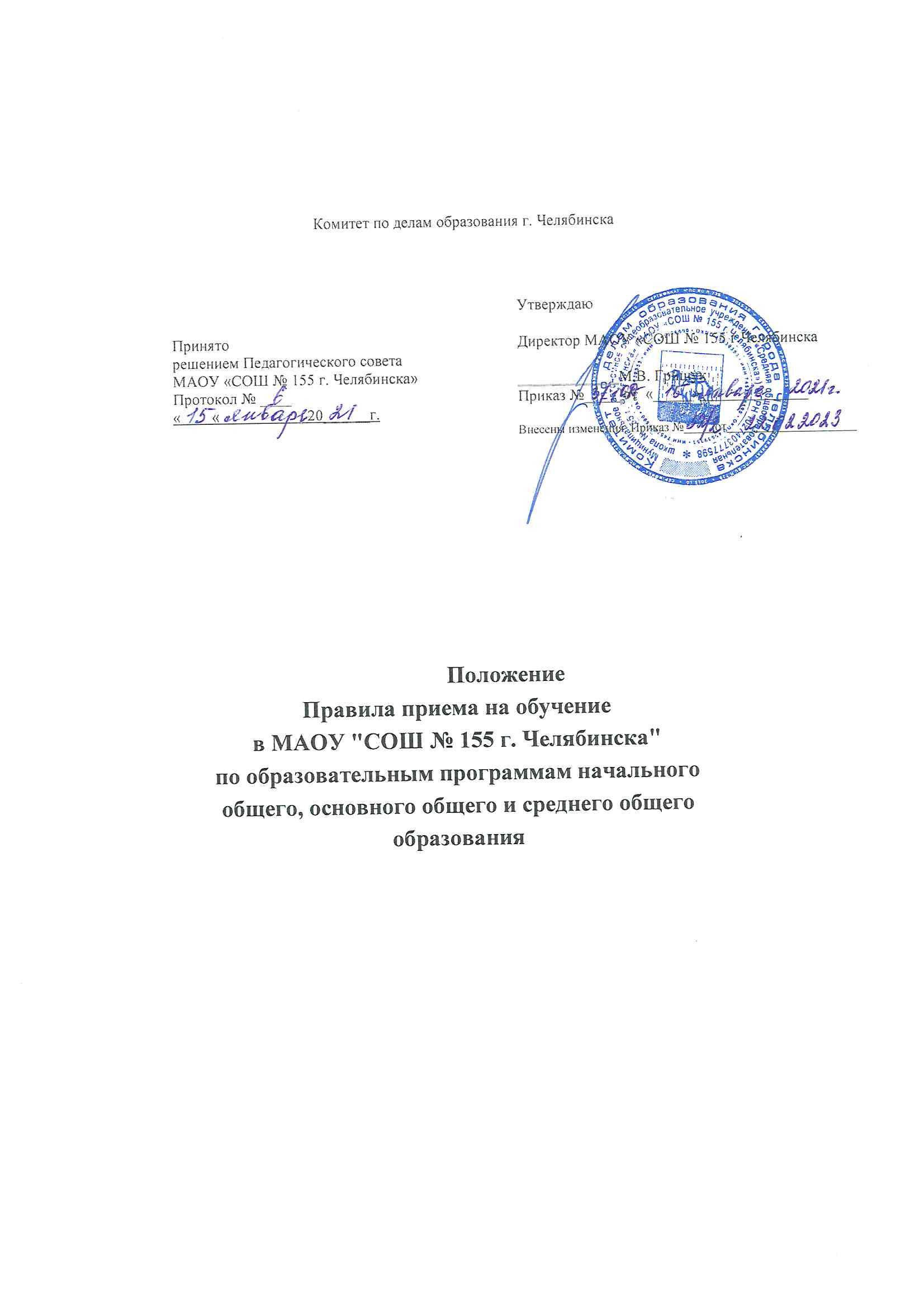 ПРАВИЛАприема на обучение в МАОУ «СОШ № 155 г. Челябинска»
по образовательным программам начального общего, основного общего и
среднего общего образованияОбщие положенияПравила приема на обучение в Муниципальное автономное общеобразовательное учреждение «Средняя общеобразовательная школа №	155 г. Челябинска» по образовательнымпрограммам начального общего, основного общего и среднего общего образования (далее - МАОУ «СОШ №155 г. Челябинска») разработано на основе следующих правовых актов:Конвенции о правах ребёнка, одобрено Генеральной Ассамблеей ООН 20.11.1989;Конституции Российской Федерации;Федерального закона от 24.07.1998 № 124-ФЗ «Об основных гарантиях прав ребёнка в Российской Федерации;Федерального закона от 29 декабря 2012 № 273-ФЗ «Об образовании в Российской Федерации» (с изменениями и дополнениями);Федерального закона от 27 июля 2006 г. № 152-ФЗ "О персональных данных"Приказа Министерства Просвещения Российской Федерации от 2 сентября 2020 г.№ 458 «Об утверждении Порядка приема на обучение по образовательным программам начального общего, основного общего и среднего общего образования» (с изменениями и дополнениями);         Приказа Министерства просвещения Российской Федерации от 30.08.2022 г.  № 784 «О внесении изменений в Порядок приема на обучение по образовательным программам  начального общего, основного общего и среднего общего образования»;Постановления правительства Российской Федерации от 20.10.2021 г. №1802 «Об утверждении Правил размещения на официальном сайте образовательной организации в информационно-телекоммуникационной сети «Интернет» и обновления информации об образовательной организации»Приказа Министерства просвещения Российской Федерации от 31.05.2021 г.  № 286 «Об утверждении федерального государственного образовательного стандарта начального общего образования»; Приказ Министерства просвещения  Российской  Федерации от 16 ноября 2022 г. N 992 «Об утверждении федеральной  образовательной программы начального  общего  образования»Приказа Министерства просвещения Российской Федерации от 23.01.2023  г.  № 47 «О внесении изменений в пункт 12 Порядок приема на обучение по образовательным программам  начального общего, основного общего и среднего общего образования»;Письма Министерства просвещения Российской Федерации от 18.02.2022 г.  № 03-196 «О дополнении к ранее направленному Департаментом государственной политики и управления в сфере общего образования Минпросвещения России»Приказа Министерства просвещения Российской Федерации от 28.08.2020 № 442 «Об утверждении Порядка организации и осуществления образовательной деятельности по основным общеобразовательным программам - образовательным программам начального общего, основного общего и среднего общего образования»;Приказа Министерства образования и науки РФ от 12 марта 2014 г. N 177 "Об утверждении Порядка и условий осуществления перевода обучающихся из одной организации, осуществляющей образовательную деятельность по образовательным программам начального общего, основного общего и среднего общего образования, в другие организации, осуществляющие образовательную деятельность по образовательным программам соответствующих уровня и направленности" (с изменениями и дополнениями);Постановление Главного государственного санитарного врача РФ от 28 сентября 2020 г. № 28 "Об утверждении санитарных правил СП 2.4.3648-20 "Санитарно-эпидемиологические требования к организациям воспитания и обучения, отдыха и оздоровления детей и молодежи";Закона Челябинской области «Об образовании в Челябинской области» от 29 августа 2013 года №515-30;Распоряжения Администрации города Челябинска «О закреплении муниципальных общеобразовательных учреждений города Челябинска за территориями города Челябинска» (в действующей редакции от 03.03.2023 г. № 2764);Приказа Министерства образования и науки Челябинской области от 22.04.2019 г. №01/1506 «О вводе в эксплуатацию государственной информационной системы «Образование Челябинской области»;Приказа Комитета по делам образования города Челябинска от 14.08.2019 №1421/1-у «О функционировании государственной информационной системы «Образование Челябинской области» на муниципальном уровне;ПОСТАНОВЛЕНИЕ Администрации города Челябинска от 18.05.2022 № 182-п от 18 мая 2022 г. N 182-п «Об утверждении Порядка получения разрешения на прием в муниципальные общеобразовательные организации города Челябинска на обучение по образовательным программам начального общего образования детей, не достигших возраста 6 лет и 6 месяцев, и детей старше 8 лет»Письмо Комитета по делам образования города Челябинска от 21.03.2023 №05-2054 «О  размещении информации о приемной кампании в первые классы 2023/2024 уч. года на сайте общеобразовательной организации»и другие документы, регламентирующие правила приема.Настоящие Правила регламентируют прием граждан РФ (далее - ребенок, дети) в МАОУ «СОШ №155 г. Челябинска» на обучение по образовательным программам начального общего, основного общего и среднего общего образования (далее - основные общеобразовательные программы).Прием иностранных граждан и лиц без гражданства, в том числе соотечественников, проживающих за рубежом, в общеобразовательные организации на обучение по основным общеобразовательным программам за счет бюджетных ассигнований осуществляется в соответствии с международными договорами Российской Федерации, Федеральным законом и настоящими Правилами.Правила приема в МАОУ «СОШ №155 г. Челябинска» на обучение по основным общеобразовательным программам обеспечивают прием в образовательную организацию граждан, имеющих право на получение общего образования соответствующего уровня и проживающих на территории, за которой закреплена указанная образовательная организация (далее - закрепленная территория). Закрепление МАОУ «СОШ №155 г. Челябинска» за конкретной территорией муниципального района осуществляется Администрацией города Челябинска.До начала приемной кампании образовательная организация размещает на своем информационном стенде и официальном сайте в сети «Интернет» издаваемый не позднее 15 марта текущего года распорядительный акт Администрации города Челябинска о закреплении образовательных организаций за конкретными территориями города Челябинска (далее - распорядительный акт о закреплении территории) в течение 10 календарных дней с момента его издания.Прием на обучение в филиал общеобразовательной организации осуществляется в соответствии с правилами приема на обучение в общеобразовательной организацииОрганизация приема и зачисления на обучение в первый классПолучение начального общего образования в МАОУ «СОШ № 155 г. Челябинска» (далее по тексту - образовательная организация) начинается по достижении детьми возраста шести лет и шести месяцев при отсутствии противопоказаний по состоянию здоровья, но не позже достижения ими возраста восьми лет; по заявлению родителей (законных представителей) детей учредитель (Комитет по делам образования города Челябинска) в вправе разрешить прием детей на обучение по образовательным программам начального общего образования в более раннем или более позднем возрасте.Приказом директора МАОУ «СОШ № 155 г. Челябинска» до начала приемной кампании утверждается персональный состав приемной комиссии, график приема заявлений и документов.С целью проведения организованного приема граждан в первый класс МАОУ «СОШ № 155 г. Челябинска» размещает на информационном стенде, на официальном сайте в сети «Интернет» (school-155.ru)информацию:о количестве мест в первых классах не позднее 10 календарных дней с момента издания распорядительного акта о закрепленной территории;о наличии свободных мест в первых классах для приема детей, не проживающих на закрепленной территории, не позднее 5 июля текущего года;образец заявления о приеме;распоряжение Администрации города Челябинска «О закреплении муниципальных общеобразовательных учреждений города Челябинска за территориями города Челябинска» (далее - распорядительный акт о закреплении территорий);приказ о составе и графике работы приемной комиссии;и иные документы, регламентирующие порядок приема.Прием заявлений о приеме на обучение в первый класс для детей, имеющих право первоочередного приема или преимущественного приема, а также проживающих на закрепленной территории, начинается не позднее  1 апреля и завершается 30 июня текущего года.Прием на обучение в общеобразовательную организацию проводится на принципах равных условий приема для всех поступающих, за исключением лиц, которым в соответствии с Федеральным законом предоставлены особые права (преимущества) при приеме на обучение.Проживающие в одной семье дети, в том числе усыновленный (удочеренный) или находящийся под опекой или попечительством в семье, включая приемную семью либо в случаях, предусмотренных законами субъектов Российской Федерации, патронатную семью, имеет право преимущественного приема на обучение в МАОУ «СОШ № 155 г.Челябинска» по основным общеобразовательным программам в государственную или муниципальную образовательную организацию, в которой обучаются его брат и (или) сестра (полнородные и неполнородные, усыновленные (удочеренные), дети, опекунами (попечителями) которых являются родители (законные представители) этого ребенка, или дети, родителями (законными представителями) которых являются опекуны (попечители) этого ребенка.В первоочередном порядке предоставляются места в МАОУ «СОШ № 155 г. Челябинска»:в соответствии с Федеральным законом от 27 мая 1998 г. №	76-ФЗ «О статусевоеннослужащих» детям военнослужащих по месту жительства их семей;в соответствии с Федеральным законом от 7 февраля 2011 г. № 3-ФЗ «О полиции» (ч.6 статьи 46):детям сотрудника полиции;детям сотрудника полиции, погибшего (умершего) вследствие увечья или иного повреждения здоровья, полученных в связи с выполнением служебных обязанностей;детям сотрудника полиции, умершего вследствие заболевания, полученного в период прохождения службы в полиции;детям гражданина Российской Федерации, уволенного со службы в полиции вследствие увечья или иного повреждения здоровья, полученных в связи с выполнением служебных обязанностей и исключивших возможность дальнейшего прохождения службы в полиции;детям гражданина Российской Федерации, умершего в течение одного года после увольнения со службы в полиции вследствие увечья или иного повреждения здоровья, полученных в связи с выполнением служебных обязанностей, либо вследствие заболевания, полученного в период прохождения службы в полиции, исключивших возможность дальнейшего прохождения службы в полиции;детям, находящимся (находившимся) на иждивении сотрудника полиции, гражданина Российской Федерации;детям сотрудников органов внутренних дел, не являющихся сотрудниками полиции (ч.2 статьи 56 № 3-ФЗ «О полиции»);в соответствии с Федеральным законом от 30 декабря 2012 г. N 283- ФЗ "О социальных гарантиях сотрудникам некоторых федеральных органов исполнительной власти и внесении изменений в законодательные акты Российской Федерации" (сотрудникам, имеющим специальные звания и проходящих службу в учреждениях и органах уголовно-исполнительной системы, органах принудительного исполнения Российской Федерации, федеральной противопожарной службе Государственной противопожарной службы и таможенных органах Российской Федерации):детям сотрудника;детям сотрудника, погибшего (умершего) вследствие увечья или иного повреждения здоровья, полученных в связи с выполнением служебных обязанностей;детям сотрудника, умершего вследствие заболевания, полученного в период прохождения службы в учреждениях и органах;детям гражданина Российской Федерации, уволенного со службы в учреждениях и органах вследствие увечья или иного повреждения здоровья, полученных в связи с выполнением служебных обязанностей и исключивших возможность дальнейшего прохождения службы в учреждениях и органах;детям гражданина Российской Федерации, умершего в течение одного года после увольнения со службы в учреждениях и органах вследствие увечья или иного повреждения здоровья, полученных в связи с выполнением служебных обязанностей, либо вследствие заболевания, полученного в период прохождения службы в учреждениях и органах, исключивших возможность дальнейшего прохождения службы в учреждениях и органах;детям, находящимся (находившимся) на иждивении сотрудника, гражданина Российской Федерации, указанных в подпунктах 4 пункта.Прием на обучение осуществляется по личному заявлению родителя (законного представителя) ребенка.Прием документов от родителей (законных представителей) осуществляется по графику, размещенному на официальном сайте МАОУ «СОШ № 155 г. Челябинска» (school-155.ru).Заявление о приеме на обучение и документы для приема в образовательную организацию (пункт 26 приказа № 458) осуществляется одним из следующих способов:в электронной форме посредством ЕПГУ;с использованием функционала (сервисов) региональных государственных информационных систем субъектов Российской Федерации, созданных органами государственной власти субъектов Российской Федерации (при наличии), интегрированных с ЕПГУ;через операторов почтовой связи общего пользования заказным письмом с уведомлением о вручении;лично в общеобразовательную организацию.2.11. Приемная комиссия МАОУ «СОШ №155 г. Челябинска» осуществляет проверку достоверности сведений, указанных в заявлении о приеме на обучение, и соответствие действительности поданных электронных образцов документов.. В заявлении о приеме на обучение родителем (законным представителем) ребенка указываются следующие сведения:фамилия, имя, отчество (при наличии) ребенка;дата рождения ребенка;адрес места жительства и (или) адрес места пребывания ребенка;фамилия, имя, отчество (при наличии) родителя(ей) (законного(ых) представителя(ей) ребенка;адрес места жительства и (или) адрес места пребывания родителя(ей) (законного(ых) представителя(ей) ребенка;адрес(а) электронной почты, номер(а) телефона(ов) (при наличии) родителя(ей) (законного(ых) представителя(ей) ребенка;о наличии права внеочередного, первоочередного или преимущественного приема;о потребности ребенка в обучении по адаптированной образовательной программе и (или) в создании специальных условий для организации обучения и воспитания обучающегося с ограниченными возможностями здоровья в соответствии с заключением психолого-медикопедагогической комиссии (при наличии) или инвалида (ребенка-инвалида) в соответствии с индивидуальной программой реабилитации;согласие родителя(ей) (законного(ых) представителя(ей) ребенка на обучение ребенка по адаптированной образовательной программе (в случае необходимости обучения ребенка по адаптированной образовательной программе);язык образования (в случае получения образования на родном языке из числа языков народов Российской Федерации или на иностранном языке);родной язык из числа языков народов Российской Федерации (в случае реализации права на изучение родного языка из числа языков народов Российской Федерации, в том числе русского языка как родного языка);факт ознакомления родителя(ей) (законного(ых) представителя(ей) ребенка с уставом, со сведениями о дате предоставления и регистрационном номере лицензии на осуществление образовательной деятельности, свидетельством о государственной аккредитации, с образовательными программами и другими документами, регламентирующими организацию и осуществление образовательной деятельности, права и обязанности обучающихся;согласие родителя(ей) (законного(ых) представителя(ей) ребенка на обработку персональных данных;сведения о государственном языке республики Российской Федерации (в случае предоставления общеобразовательной организацией возможности изучения государственного языка республики Российской Федерации) не указываются, в связи с территориальным расположением МАОУ «СОШ №155г. Челябинска».Для приема родитель(и) (законный(ые) представитель(и) ребенка представляют следующие документы:копию документа, удостоверяющего личность родителя (законного представителя) ребенка;копию свидетельства о рождении ребенка или документа, подтверждающего родство заявителя;копию документа, подтверждающего установление опеки или попечительства (при необходимости);копию документа о регистрации ребенка или поступающего по месту жительства или поместу пребывания на закрепленной территории или справку о приеме документов для оформления регистрации по месту жительства (в случае приема на обучение ребенка, проживающего на закрепленной территории, или в случае	использования правапреимущественного приема на обучение по образовательным программам начального общего образования);справку с места работы родителя(ей) (законного(ых) представителя(ей) ребенка (при наличии права внеочередного или первоочередного приема на обучение);копию заключения психолого-медико-педагогической комиссии (при наличии).При посещении общеобразовательной организации и (или) очном взаимодействии с уполномоченными должностными лицами общеобразовательной организации родитель(и) (законный(ые) представитель(и) ребенка предъявляет(ют) оригиналы документов, указанных в подпунктах 1-4 настоящего пункта.Родитель(и) (законный(ые) представитель(и) ребенка, являющегося иностранным гражданином или лицом без гражданства, дополнительно предъявляет(ют) документ, подтверждающий родство заявителя(ей) (или законность представления прав ребенка), и документ, подтверждающий право ребенка на пребывание в Российской Федерации. Иностранные граждане и лица без гражданства все документы представляют на русском языке или вместе с заверенным в установленном порядке переводом на русский язык.Не допускается требовать представления других документов в качестве основания для приема на обучение по основным общеобразовательным программам.Родитель(и) (законный(ые) представитель(и) ребенка имеют право по своему усмотрению представлять другие документы.Факт приема заявления о приеме на обучение и перечень документов, представленных родителем(ями) (законным(ыми) представителем(ями) ребенка, регистрируются в журнале приема заявлений о приеме на обучение в МАОУ «СОШ №155 г. Челябинска». После регистрации заявления о приеме на обучение и перечня документов, представленных родителем(ями) (законным(ыми) представителем(ями) ребенка, родителю(ям) (законном (ым) представителю(ям) ребенка выдается документ, заверенный подписью должностного лица МАОУ «СОШ №155 г. Челябинска», ответственного за прием заявлений о приеме на обучение и документов, содержащий индивидуальный номер заявления о приеме на обучение и перечень представленных при приеме на обучение документов ( далее - расписка в получении документов).Руководитель МАОУ «СОШ №155 г. Челябинска» издает распорядительный акт о приеме на обучение детей, указанных в пункте 2.4, в течение 3 рабочих дней после завершения приема заявлений о приеме на обучение в первый класс.Для детей, не проживающих на закрепленной территории, прием заявлений о приеме на обучение в первый класс начинается 6 июля текущего года до момента заполнения свободных мест, но не позднее 5 сентября текущего года. Руководитель МАОУ «СОШ №155 г. Челябинска» издает распорядительный акт о приеме на обучение ребенка в течение 5 рабочих дней после приема заявления о приеме на обучение и представленных документов.Дети с ограниченными возможностями здоровья, принимаются на обучение по адаптированной образовательной программе начального общего (далее - адаптированная образовательная программа) только с согласия их родителей (законных представителей) и на основании рекомендаций психолого-медико-педагогической комиссии.В приеме в МАОУ «СОШ №155 г. Челябинска» может быть отказано только по причине отсутствия в ней свободных мест. В случае отсутствия мест в МАОУ «СОШ №155 г. Челябинска» родители (законные представители) ребенка для решения вопроса о его устройстве в другую общеобразовательную организацию обращаются непосредственно в Комитет по делам образования города Челябинска.При приеме на обучение общеобразовательная организация обязана ознакомить поступающего и (или) его родителей (законных представителей) со своим уставом, со сведениями о дате предоставления и регистрационном номере лицензии на осуществление образовательной деятельности, свидетельством о государственной аккредитации, с образовательными программами и другими документами, регламентирующими организацию и осуществление образовательной деятельности, права и обязанности обучающихся.При приеме на обучение по имеющим государственную аккредитацию образовательным программам начального общего образования выбор языка образования, изучаемых родного языка из числа языков народов Российской Федерации, в том числе русского языка как родного языка, государственных языков республик Российской Федерации осуществляется по заявлению родителей (законных представителей) детей.На каждого ребенка, принятого в МАОУ «СОШ №155 г. Челябинска» формируется личное дело, в котором хранятся заявление о приеме на обучение и все представленные родителем(ями) (законным(ыми) представителем(ями) ребенка документы (копии документов).Прием на обучение по образовательным программам начального общего, основного общего и среднего общего образования, в том числе в порядке перевода.Прием в МАОУ «СОШ №155 г. Челябинска» осуществляется в течение всего учебного года при наличии свободных мест.В приеме в МАОУ «СОШ №155 г. Челябинска» может быть отказано только по причине отсутствия в ней свободных мест, за исключением случая, предусмотренного частью 5 статьи 67 273- ФЗ. В случае отсутствия мест в МАОУ «СОШ №155 г. Челябинска» родители (законные представители) ребенка для решения вопроса о его устройстве в другую общеобразовательную организацию обращаются непосредственно в Комитет по делам образования города Челябинска.Дети с ограниченными возможностями здоровья принимаются на обучение по адаптированной образовательной программе начального общего, основного общего и среднего общего образования (далее - адаптированная образовательная программа) только с согласия их родителей (законных представителей) и на основании рекомендаций психолого-медикопедагогической комиссии.Поступающие с ограниченными возможностями здоровья, достигшие возраста восемнадцати лет, принимаются на обучение по адаптированной образовательной программе только с согласия самих поступающих.Организация индивидуального отбора при приеме либо переводе в МАОУ «СОШ №155 г. Челябинска» для получения среднего общего образования с углубленным изучением отдельных учебных предметов или для профильного обучения допускается в случае и в порядке, которые предусмотрены законодательством субъекта Российской Федерации.При приеме на обучение МАОУ «СОШ №155 г. Челябинска» обязана ознакомить поступающего и (или) его родителей (законных представителей) со своим уставом, со сведениями о дате предоставления и регистрационном номере лицензии на осуществление образовательной деятельности, свидетельством о государственной аккредитации, с образовательными программами и другими документами, регламентирующими организацию и осуществление образовательной деятельности, права и обязанности обучающихся. Также МАОУ «СОШ №155 г. Челябинска» знакомит поступающего и (или) его родителей (законных представителей) с информацией о проводимом индивидуальном отборе в классы профильного обучения и обучения с углубленным изучением отдельных учебных предметов.При приеме на обучение по имеющим государственную аккредитацию образовательным программам начального общего и основного общего образования выбор языка образования, изучаемых родного языка из числа языков народов Российской Федерации, в том числе русского языка как родного языка, государственных языков республик Российской Федерации осуществляется по заявлению родителей (законных представителей) детей.На каждого ребенка или поступающего, принятого в МАОУ «СОШ №155 г. Челябинска», формируется личное дело, в котором хранятся заявление о приеме на обучение и все представленные родителем(ями) (законным(ыми) представителем(ями) ребенка или поступающим документы (копии документов).Особенности приема в МАОУ «СОШ №155 г. Челябинска» после получения образования в семейной форме:Лица, осваивавшие образовательные программы в форме семейного образования, не ликвидировавшие в установленные сроки академическую задолженность, продолжают обучение в образовательной организации и принимаются на обучение (при наличии свободных мест - в МАОУ «СОШ №155 г. Челябинска», при отсутствии свободных мест родитель (законный представитель) ребенка обращается в Комитет по делам образования города Челябинска) в следующем порядке:Прием на обучение по основным общеобразовательным программам осуществляется по личному заявлению родителя (законного представителя) ребенка или поступающего.В заявлении о приеме на обучение родителем (законным представителем) ребенка или поступающим указываются сведения, указанные в пункте 2.12.Для приема родитель(и) (законный(ые) представитель(и) ребенка представляют документы, указанные в пункте 2.13. Дополнительно к документам, перечисленным в разделе 2.13 настоящего Положения, поступающие или родители (законные представители) ребенка предъявляют личное дело (при наличии) и документы, подтверждающие прохождение поступающим или ребенком промежуточной аттестации в других образовательных организациях (при наличии), с целью установления соответствующего класса для зачисления.Поступающий в 10 или 11 класс дополнительно представляет аттестат об основном общем образовании. Родитель(и) (законный(ые) представитель(и) ребенка или поступающий имеют право по своему усмотрению представлять другие документы.3.9.5 Факт приема заявления о приеме на обучение и перечень документов, представленных родителем(ями) (законным(ыми) представителем(ями) ребенка или поступающим, регистрируются в журнале приема заявлений о приеме на обучение в МАОУ «СОШ №155 г. Челябинска». После регистрации заявления о приеме на обучение и перечня документов, представленных родителем(ями) (законным(ыми) представителем(ями) ребенка или поступающим, родителю(ям) (законном (ым) представителю(ям) ребенка или поступающему выдается документ, заверенный подписью должностного лица МАОУ «СОШ №155 г. Челябинска»,ответственного за прием заявлений о приеме на обучение и документов, содержащий индивидуальный номер заявления о приеме на обучение и перечень представленных при приеме на обучение документов (далее - расписка в получении документов).3.9.6. Руководитель МАОУ «СОШ №155 г. Челябинска» издает распорядительный акт о приеме на обучение детей (поступающих), указанных в пункте 3.9, в течение 3 рабочих дней после приема заявления о приеме на обучение и документов, указанных в пункте 3.9.3.Особенности приема в МАОУ «СОШ №155 г. Челябинска» в порядке перевода из другой общеобразовательной организации:При переводе обучающегося в МАОУ «СОШ №155 г. Челябинска» из другой образовательной организации родители (законные представители) несовершеннолетнего обучающегося или совершеннолетний обучающийся обращаются с запросом о наличии свободных мест, в том числе с использованием сети Интернет.При наличии свободных мест предъявляют:личное дело обучающегося;документы, содержащие информацию об успеваемости обучающегося в текущем учебном году (выписка из классного журнала с текущими отметками и результатами промежуточной аттестации), заверенные печатью и подписью директора (уполномоченного им лица).3.22.1 При приеме в МАОУ «СОШ №155 г. Челябинска» в порядке перевода из другой образовательной организации на уровень среднего общего образования родители (законные представители) несовершеннолетнего обучающегося или совершеннолетний обучающийся предъявляют аттестат об основном общем образовании, выданный в установленном порядке.3.22.2 Указанные в пунктах 3.10 и 3.11 настоящего Положения документы представляются совершеннолетним обучающимся или родителями (законными представителями) несовершеннолетнего обучающегося в МАОУ «СОШ №155 г. Челябинска» вместе с заявлением о зачислении обучающегося в указанную организацию в порядке перевода из исходной организации и предъявлением оригинала документа, удостоверяющего личность совершеннолетнего обучающегося или родителя (законного представителя) несовершеннолетнего обучающегося.Зачисление обучающегося в МАОУ «СОШ №155 г. Челябинска» в порядке перевода оформляется приказом директора (уполномоченного им лица) в течение трех рабочих дней после приема заявления и документов, указанных в пунктах 3.11 и 3.12 настоящего Положения, с указанием даты зачисления и класса.МАОУ «СОШ №155 г. Челябинска» при зачислении обучающегося, отчисленного из исходной организации, в течение двух рабочих дней с даты издания приказа о зачислении обучающегося в порядке перевода письменно уведомляет исходную организацию о номере и дате приказа о зачислении обучающегося в МАОУ «СОШ №155 г. Челябинска».При переходе обучающегося в МАОУ «СОШ №155 г. Челябинска» из другого образовательного учреждения, осуществляющего обучение по основным общеобразовательным программам, МАОУ «СОШ №155 г. Челябинска» обязано ознакомить поступающего и (или) его родителей (законных представителей) со своим уставом, со сведениями о дате предоставления и регистрационном номере лицензии на осуществление образовательной деятельности, свидетельством о государственной аккредитации, с образовательными программами и другими документами, регламентирующими организацию и осуществление образовательной деятельности, права и обязанности обучающихся. Также МАОУ «СОШ №155 г. Челябинска» знакомит поступающего и (или) его родителей (законных представителей) с информацией о проводимом индивидуальном отборе в классы профильного обучения и обучения с углубленным изучением отдельных учебных предметов.Факт приема заявления о приеме на обучение и перечень документов, представленных родителем(ями) (законным(ыми) представителем(ями) ребенка или поступающим, регистрируются в журнале приема заявлений о приеме на обучение в МАОУ «СОШ №155 г. Челябинска».После регистрации заявления о приеме на обучение и перечня документов, представленных родителем(ями) (законным(ыми) представителем(ями) ребенка или поступающим, родителю(ям) (законному(ым) представителю(ям) ребенка или поступающему выдается документ, заверенный подписью должностного лица МАОУ «СОШ №155 г. Челябинска»,ответственного за прием заявлений о приеме на обучение и документов, содержащий индивидуальный номер заявления о приеме на обучение и перечень представленных при приеме на обучение документов (далее - расписка в получении документов).3.22.7 При приеме на обучение по имеющим государственную аккредитацию образовательным программам начального общего и основного общего образования выбор языка образования, изучаемых родного языка из числа языков народов Российской Федерации, в том числе русского языка как родного языка, государственных языков республик Российской Федерации осуществляется по заявлениям родителей (законных представителей) обучающихся.Прием на обучение в 10 классПри приеме в МАОУ «СОШ №155 г. Челябинска» для получения среднего общего образования в класс универсального профиля обучения (с изучением предметов на базовом уровне) в дополнение к документам, указанным в пункте 2.13. представляется аттестат об основном общем образовании, процедура индивидуального отбора не проводится. Прием осуществляется на основании заявления поступающего и (или) родителя(ей) (законного (ых) представителя(ей) ребенка с указанием сведений, описанных в пункте 2.12 настоящего Положения.Индивидуальный отбор при приеме в 10 класс либо переводе в 10-11 класс МАОУ «СОШ№155 г. Челябинска» для получения среднего общего образования_______________	с углубленным изучением отдельных учебных предметов (далее по тексту - классы с углубленным изучением предметов) проводится:в случае формирования в МАОУ «СОШ №155 г. Челябинска» класса с углубленным изучением отдельных учебных предметов - не позднее 15 календарных дней до начала учебного года;в случае, если наполняемость класса с углубленным изучением предметов менее наполняемости, установленной законодательством Российской Федерации, - в течение 15 календарных дней с даты подачи заявления о зачислении обучающегося в класс с углубленным изучением предметов (далее - заявление) в МАОУ «СОШ №155 г. Челябинска».Информация о сроках приема заявлений для участия в индивидуальном отборе и проведения индивидуального отбора в случае, установленном пп.1 п.4.2 размещается в информационно-коммуникационной сети «Интернет» (далее - сеть «Интернет) на официальном сайте МАОУ «СОШ №155 г. Челябинска» не позднее 1 февраля текущего года..Информация о наличии свободных мест в классе с углубленным изучением отдельных учебных предметов, в случае, установленном пп.2 п.4.2, размещается в сети «Интернет» на официальном сайте МАОУ «СОШ №155 г. Челябинска»,в течение трех рабочих дней со дня издания распорядительного акта об отчислении обучающегося из класса с углубленным изучением отдельных учебных предметов в соответствии с законодательством Российской Федерации.Для участия в индивидуальном отборе в МАОУ «СОШ №155 г. Челябинска», совершеннолетний обучающийся или родители (законные представители) несовершеннолетнего обучающегося (далее - заявитель) подают заявление. Обучающийся, в отношении которого подано заявление, считается участником индивидуального отбора. Заявление регистрируется в день его поступления в МАОУ «СОШ №155 г. Челябинска» с указанием даты и времени поступления.К заявлению прилагаются копии следующих документов:аттестата об основном общем образовании участника индивидуального отбора с приложением сведений о результатах государственной итоговой аттестации по образовательным программам основного общего образования;грамот, дипломов, сертификатов, удостоверений, подтверждающих учебные, интеллектуальные, творческие или спортивные достижения (призовые места) школьного, муниципального, регионального, всероссийского, международного уровней (при наличии) обучающегося по учебному предмету (учебным предметам), изучение которого (которых) предполагается в классе с углубленным изучением предметов.В течение трех рабочих дней со дня подачи заявления, МАОУ «СОШ №155 г. Челябинска» рассматривает заявление и приложенные к нему документы и уведомляет заявителя о допуске к индивидуальному отбору или об отказе в допуске к индивидуальному отбору.В допуске к индивидуальному отбору отказывается в следующих случаях:отсутствие документов, указанных в пункте 4.6.1 настоящего положения;отсутствие свободных мест в классе с класс с углубленным изучением предметов на дату подачи заявления.Индивидуальный отбор на уровне среднего общего образования осуществляется на основании следующих критериев:наличие итоговых оценок успеваемости "хорошо" или "отлично" за курс основного общего образования по учебному предмету (учебным предметам), изучение которого (которых) предполагается в классе с углубленным изучением предметов;наличие результатов государственной итоговой аттестации по образовательным программам основного общего образования, соответствующих оценкам "хорошо" и "отлично", по учебному предмету (учебным предметам), изучение которого (которых) предполагается в классе с углубленным изучением предметов;наличие учебных, интеллектуальных, творческих или спортивных достижений (призовых мест) школьного, муниципального, регионального, всероссийского, международного уровней по учебному предмету (учебным предметам), изучение которого (которых) предполагается в классе с углубленным изучением предметов.Индивидуальный отбор проводится комиссией, создаваемой МАОУ «СОШ №155 г. Челябинска», в состав которой включаются руководитель, заместитель руководителя, учителя, педагог - психолог МАОУ «СОШ №155 г. Челябинска», представители органов управления МАОУ «СОШ №155 г. Челябинска». Положение о комиссии и состав комиссии утверждаются локальным нормативным актом МАОУ «СОШ №155 г. Челябинска».В случае и срок, установленные пп. 2 п. 4.2, при подаче одного заявления комиссия рассматривает документы участника индивидуального отбора и принимает одно из следующих решений:о зачислении участника индивидуального отбора в МАОУ «СОШ №155 г. Челябинска»,- в случае его соответствия критериям, установленным подпунктами 4.9.1 и 4.9.2;об отказе в зачислении участника индивидуального отбора в МАОУ «СОШ №155 г. Челябинска»,- в случае его несоответствия критериям, установленным подпунктами 4.9.1 и 4.9.2.В случае и срок, установленные пунктом 4.2 при подаче двух и более заявлений комиссия проводит оценку документов участников индивидуального отбора в соответствии с критериями, установленными пунктом 4.9, по следующей балльной системе:оценка успеваемости "хорошо" по учебному предмету (учебным предметам), изучение которого (которых) предполагается в классе с углубленным изучением предметов, - четыре балла за каждый предмет; оценка успеваемости "отлично" по учебному предмету (учебным предметам), изучение которого (которых) предполагается в классе с углубленным изучением предметов, - семь баллов за каждый предмет;результат государственной итоговой аттестации по образовательным программам основного общего образования по учебному предмету (учебным предметам), изучение которого (которых) предполагается в классе с углубленным изучением предметов, соответствующий оценке успеваемости "хорошо", - четыре балла за каждый предмет; результат государственной итоговой аттестации по образовательным программам основного общего образования по учебному предмету (учебным предметам), изучение которого (которых) предполагается в классе с углубленным изучением предметов, соответствующий оценке успеваемости "отлично", - семь баллов за каждый предмет;учебные, интеллектуальные, творческие или спортивные достижения (призовые места) школьного уровня по учебному предмету (учебным предметам), изучение которого (которых) предполагается в классе с углубленным изучением предметов, - один балл за одно достижение (призовое место), но не более трех баллов за все достижения;учебные, интеллектуальные, творческие или спортивные достижения (призовые места) муниципального уровня по учебному предмету (учебным предметам), изучение которого (которых) предполагается в классе с углубленным изучением предметов, - один балл за одно достижение (призовое место), но не более трех баллов за все достижения;учебные, интеллектуальные, творческие или спортивные достижения (призовые места) регионального уровня по учебному предмету (учебным предметам), изучение которого (которых) предполагается в классе с углубленным изучением предметов, - два балла за одно достижение (призовое место), но не более шести баллов за все достижения;учебные, интеллектуальные, творческие или спортивные достижения (призовые места) всероссийского уровня по учебному предмету (учебным предметам), изучение которого (которых) предполагается в классе с углубленным изучением предметов, - три балла за одно достижение (призовое место), но не более двенадцати баллов за все достижения;учебные, интеллектуальные, творческие или спортивные достижения (призовые места) международного уровня по учебному предмету (учебным предметам), изучение которого (которых) предполагается в классе с углубленным изучением предметов, - четыре балла за одно достижение (призовое место), но не более шестнадцати баллов за все достижения.По результатам оценки документов участников индивидуального отбора, проводимой в соответствии с пунктом 4.12, комиссия составляет рейтинг участников индивидуального отбора, упорядоченный по убыванию набранных ими баллов. При равенстве баллов более высокий ранг присваивается участнику индивидуального отбора, в отношении которого заявление в МАОУ «СОШ №155 г. Челябинска»,было подано ранее.Комиссия в сроки, установленные частью 4.2 настоящего положения, принимает решение о зачислении участника индивидуального отбора в МАОУ «СОШ №155 г. Челябинска» в соответствии с рейтингом участников индивидуального отбора до наполняемости класса с профильным изучением предметов, установленной законодательством Российской Федерации или об отказе в его зачислении.Решения, принятые комиссией в соответствии с частью 4.11 и 4.13 настоящего положения, в течение двух рабочих дней со дня их принятия, оформляются протоколами комиссии и подписываются членами комиссии.МАОУ «СОШ №155 г. Челябинска» в течение пяти рабочих дней со дня оформления соответствующего протокола комиссии уведомляет заявителей о принятых комиссией решениях.Руководителю МАОУ "СОШ № 155г. Челябинска"ФИО руководителя Грищуку  Михаилу ВладимировичуФИО родителя (законного представителя) _____________________________________ЗаявлениеПрошу зачислить ребёнка, родителем (законным представителем) которого я являюсь, в 1 класс и сообщаю следующие сведения:Сведения о ребенке (поступающем)Фамилия: ____________Имя: ________________Отчество (при наличии): _______________________Дата рождения: _________________Адрес места жительства: ____________________________________________; _________________________________________________________________________Адрес места пребывания: ___________________________________________________________________________________________________________________________Сведения о родителях (законных представителях) и контактных данныхФамилия (мать): __________________________Имя: _____________________________Отчество (при наличии): ________________________Адрес места жительства: ____________________________________________________________________________________________________________________________Адрес места пребывания: ___________________________________________________________________________________________________________________________Номер телефона (при наличии): ________________________________Адрес электронной почты (при наличии): Фамилия (отец): __________________________________________________________Имя: ____________________________________________________________________Отчество (при наличии): __________________________________________________Адрес места жительства: __________________________________________________Адрес места пребывания: _________________________________________________Номер телефона (при наличии): ____________________________________________Адрес электронной почты (при наличии): ___________________________________Право приема в общеобразовательную организацию во внеочередном, первоочередном порядке или преимущественного приема (имеют право преимущественного приема на обучение по образовательным программам начального общего образования в государственную или муниципальную образовательную организацию, в которой обучаются его полнородные и неполнородные брат и (или) сестра)________________________ (да/нет)Потребность ребенка или поступающего в обучении по адаптированной образовательной программе и (или) в создании специальных условий для организации обучения и воспитания обучающегося с ограниченными возможностями здоровья в соответствии с заключением психолого-медико-педагогической комиссии (при наличии) или инвалида (ребенка-инвалида) в соответствии с индивидуальной программой реабилитации (указывается при наличии) ___________(да/нет)Согласие родителя(ей) законного(ых) представителя(ей) ребенка на обучение по адаптированной образовательной программе (в случае необходимости обучения по адаптированной образовательной программе) _______________ (да/нет) Подпись__________С уставом, со сведениями о дате предоставления и регистрационном номере лицензии на осуществление образовательной деятельности, свидетельством о государственной аккредитации, образовательными программами и другими документами, регламентирующими организацию и осуществление образовательной деятельности, права и обязанности обучающихся ознакомлен(а): Подпись__________С правилами приёма в образовательную организацию ознакомлен(а): Подпись__________В ходе реализации образовательных программ начального общего, основного общего образования прошу использовать _______________________ язык образования: (в   соответствии с Федеральным законом от 29.12.2012 г. № 273–ФЗ «Об образовании в Российской Федерации» ст.14, ч.6 и локальным нормативным актом образовательной организации) Подпись___________Выбираю родной язык из числа языков народов Российской Федерации ________________________ язык (в случае реализации права на изучение родного языка из числа языков народов Российской Федерации, в том числе русского языка как родного языка) Подпись__________Выражаю свое согласие на обработку персональных данных.        Подпись родителя (законного представителя) __________Дата_________     Подпись_________________/_______________________________/Номер, дата и время регистрации заявления:№_________дата___________время________Индивидуальный номер заявления _____________________________ЗАЯВЛЕНИЕПрошу принять моего ребёнка __________________________________________________________                                                                        фамилия, имя, отчество (при наличии) ребёнкадата рождения ребенка _____________________________ место рождения ребенка________________________адрес места жительства ребенка___________________________________________________________________________________________________________________________________в  10___   класс __________________________  профиля обучения.   	Информация о родителях (законных представителях) ребенка:Мать (законный представитель) ребенка__________________________________________  (фамилия, имя, отчество (при наличии) полностью)_____________________________________________________________________________________адрес места жительства матери_______________________________________________________________________контактный телефон  матери____________________________________________________________электронная почта ____________________________________________________________________Отец (законный представитель) ребенка__________________________________________________                                                                                                          (фамилия, имя, отчество (при наличии) полностью)____________________________________________________________________________________адрес места жительства отца_________________________________________________________________________контактный телефон отца ______________________________________________________________электронная почта ____________________________________________________________________К заявлению прилагаю копии следующих документов:                                                                                1. Свидетельство о рождении ребенка, паспорт родителя   __________2. Свидетельство о регистрации ребенка по месту жительства или по месту пребывания на закрепленной территории ______________________________________________________________3. Аттестат об основном общем образовании______________________________________________4. Документ, подтверждающий право заявителя на пребывание в РФ (для иностранных граждан и лиц без гражданства)_________________________________________________________________5. Иные документы (по усмотрению родителей)  ___________________________________________«__» _____________20___г. ________________/____________________________________________                                                                                     подпись                          (Фамилия И.О.)С Уставом, лицензией на осуществление образовательной деятельности, со свидетельством о государственной аккредитации, образовательными программами и другими документами, регламентирующими организацию и осуществление образовательной деятельности, права и обязанности обучающихсяОзнакомлен(а) «__» _____________20___г.      ________________/________________                                                                                  		   подпись                          (Фамилия И.О.)Выражаю согласие на обработку моих персональных данных и данных моего ребенка. Настоящее согласие сохраняет силу до выбытия ребенка и МАОУ «СОШ  №155 г.Челябинска»«__» _____________20___г.      ________________/______________________________                                                                                     подпись                          (Фамилия И.О.)Регистрационный № данного заявления  __________ «____» _____________20____г.Директору МАОУ «СОШ  № 155 г. Челябинска»Грищуку Михаилу Владимировичуот _______________________________________    Ф.И.О. (полностью) родителя  (законного представителя) ребенка________________________________________________________________________________________